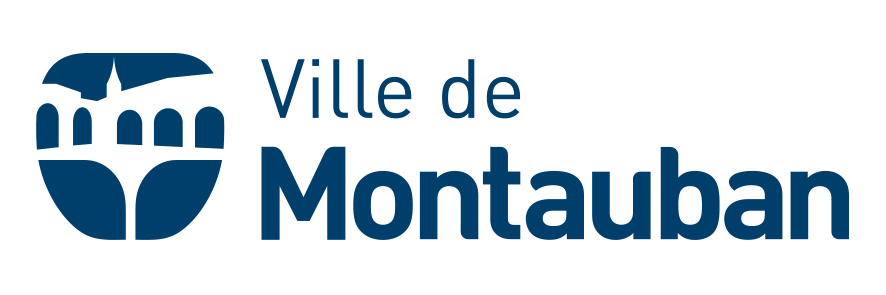 DÉMÉNAGEMENTProfessionnel	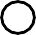 Particulier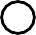 Date de la demande :FORMULAIRE À RETOURNER PAR MAIL à : arretes-voirie@ville-montauban.frDEMANDEURADRESSE	CPMAILVILLEDESCRIPTIONADRESSE DU DÉMÉNAGEMENTDATE(S) : DU	AU// UTILISATION D'UN MONTE-MEUBLES*NOMBRE DE VÉHICULES UTILISÉS EN MÊME TEMPS :IMMATRICULATION(S) OU NOM DU LOUEUR de VEHICULE:COMMENTAIRESINFORMATIONSDélai d'instruction : 10 jours ouvrés avant le déménagement. Ce délai est raccourci à 48h00 en cœur de ville (Horaires cœur de ville : 06h00-11h00 et 19h00-22h00 du lundi au vendredi, de 06h00 à 11h00 le samedi, toute la journée le dimanche et Place Nationale 06h00-11h00 7jours/7).Si vous occupez une ou plusieurs places de stationnement en zone payante vous aurez l’obligation de vous acquitter des frais de stationnement.* Rayer la mention inutile